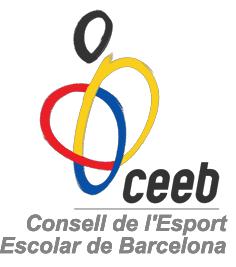 FULL D’INSCRIPCIÓ DOBLES – TENNIS TAULACurs 2016-17ATENCIÓ:En cas que els dos jugadors siguin de diferent categoria, tindran dues opcions:Jugar la categoria del jugador/a més gran i estar dintre de la competició.Jugar la categoria del jugador/a més jove i estar fóra de competició.FULL COMPROMÍS – TENNIS TAULAJo, ________________________________, jugador/a de l’escola i/o entitat _______________________________________, em comprometo a assistir a TOTES les jornades de la Fase de Dobles de Tennis Taula, per tal de no perjudicar el meu company/a.Signatura,FULL COMPROMÍS – TENNIS TAULAJo, ________________________________, jugador/a de l’escola i/o entitat _______________________________________, em comprometo a assistir a TOTES les jornades de la Fase de Dobles de Tennis Taula, per tal de no perjudicar el meu company/a.Signatura,FULL COMPROMÍS – TENNIS TAULAJo, ________________________________, jugador/a de l’escola i/o entitat _______________________________________, em comprometo a assistir a TOTES les jornades de la Fase de Dobles de Tennis Taula, per tal de no perjudicar el meu company/a.Signatura,Nom de la parella:Entitat/s:Categoria:DADES PARTICIPANTS:DADES PARTICIPANTS:DADES PARTICIPANTS:DADES PARTICIPANTS:NOMCOGNOMSDATA DE NAIXEMENTJUGADOR 1*JUGADOR 2*